MADONAS NOVADA PAŠVALDĪBA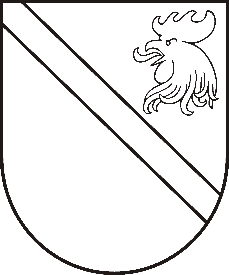 Reģ. Nr. Saieta laukums 1, Madona, Madonas novads, LV-4801 t. ,  , e-pasts: dome@madona.lv APSTIPRINĀTIar Madonas novada pašvaldības domes 26.02.2015. lēmumu Nr.105(protokols  Nr.5; 24.p.)Madonas novada pašvaldības saistošie noteikumi Nr.2„Grozījumi Madonas novada pašvaldības 2011.gada 31.janvāra saistošajos noteikumos Nr.4 „Sadzīves atkritumu apsaimniekošanas noteikumi Madonas novadā”MadonāIzdoti saskaņā ar likuma “Par pašvaldībām”
15. panta pirmās daļas 1. un 2. punktu un 21.panta pirmās daļas 16. punktu un Atkritumu apsaimniekošanas likuma 8.panta pirmās daļas 3.punktu 2015.gada 26.februārī1. Izdarīt Madonas novada pašvaldības 2011.gada 31.janvāra saistošajos noteikumos Nr.4 „Sadzīves atkritumu apsaimniekošanas noteikumi Madonas novadā” šādus grozījumus: Izteikt saistošo noteikumu 3.8.punktu šādā redakcijā:„3.8. Madonas novada teritorijā ir noteiktas divas atkritumu apsaimniekošanas zonas- 1.zona (ietilpst Madonas pilsēta, Aronas pagasts, Barkavas pagasts, Dzelzavas pagasts, Lazdonas pagasts, Ļaudonas pagasts, Liezēres pagasts, Mētrienas pagasts, Ošupes pagasts, Praulienas pagasts, Sarkaņu pagasts) un 2.zona (Bērzaunes pagasts, Kalsnavas pagasts, Mārcienas pagasts, Vestienas pagasts).”Domes priekšsēdētājs					A.CeļapītersPASKAIDROJUMA RAKSTSMadonas novada pašvaldības  2015.gada 26.februāra saistošajiem noteikumiem Nr.2 „Grozījumi Madonas novada pašvaldības 2011.gada 31.janvāra saistošajos noteikumos Nr.4 „Sadzīves atkritumu apsaimniekošanas noteikumi Madonas novadā”2015.gada 26.februārī						MadonāDomes priekšsēdētājs					A.CeļapītersPaskaidrojuma raksta sadaļasNorādāmā informācija1. Pašreizējās situācijas raksturojumsŠobrīd ir spēkā 2011.gada 31.janvāra Madonas novada pašvaldības saistošie noteikumi Nr.4 “Sadzīves atkritumu apsaimniekošanas noteikumi Madonas novadā”, kur noteiktas atkritumu apsaimniekošanas zonas novada teritorijā.  2. Saistošo noteikumu projekta nepieciešamības pamatojumsMadonas novada pašvaldības dome 2015.gada 26.februārī ir pieņēmusi lēmumu par atkritumu apsaimniekošanas nodošanu Vestienas pagastā SIA “Bērzaunes komunālais uzņēmums” kā rezultātā mainās saistošajos noteikumos noteiktās atkritumu apsaimniekošanas zonas. 3. Īss saistošo noteikumu projekta satura izklāstsSaistošo noteikumu 3.8.punkts tiek izteikts jaunā redakcijā, nosakot, ka Vestienas pagasts tiek iekļauts otrajā atkritumu apsaimniekošanas zonā. 4. Informācija par plānoto projekta ietekmi uz pašvaldības budžetuNav ietekmes5. Informācija par plānoto projekta ietekmi uz uzņēmējdarbības vidi pašvaldības teritorijāNav ietekmes6. Informācija par administratīvajām procedūrāmNav ieteikmes   7. Informācija par konsultācijām ar privātpersonāmKonsultācijas ar privātpersonām nav notikušas. 